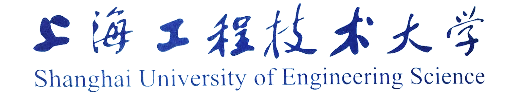 图书信息档案联合党总支2019年第9 次委员会会议记录一、李军书记就李江书记下沉检查图书信息档案联合党总支主题教育推进情况反馈李  军：10月8日上午，校党委书记李江，党委副书记、工会主席史建勇以及相关职能部门人员一行在第二图文信息中心515会议室对图书信息档案联合党总支、继续教育产业联合党总支就“不忘初心，牢记使命”主题教育开展情况进行下沉式检查和指导。            校党委副书记、工会主席史建勇指出，图信档联合党总支的前期工作值得肯定，但仍然存在一些问题，“不忘初心，牢记使命”主题教育不能当做一项工作任务，而是我们的政治责任，应不折不扣的执行下去，另外调研和检视的问题有些不足，应结合中心工作充实内容。校党委书记李江指出图信档联合党总支今后努力的方向：第一，应高度重视“不忘初心，牢记使命”主题教育，严格按照要求认真学习、深入学习、跟进学习；第二，做好整体谋划。学习、调研、检视、整改四个方面应不分阶段的进行；第三，“主题教育”应围绕中心工作，贯彻落实新发展理念，以问题为导向，以目标为导向，通过推进“三型”机关建设，提高部门工作水平，充分发挥图书馆、信息办、档案馆在学校建设和发展中的重要作用。那么接下我们各个部门要根据校领导提出的意见和建议开展工作。余  粟：好，信息办接下来准备在调研上多下功夫，解决当前信息办存在的问题，能解决的及时解决，不能解决的提出可行的整改措施，并尽快落实。王  镇：图书馆接下来打算对智慧图书馆的建设方面进行多方调研，将主题教育围绕中心工作，贯彻新的发展理念，做好主题教育的同时更好的发挥先进思想的指导作用，把中心工作也做的有声有色。王裕明：档案馆将会围绕服务型档案馆的建设开展调研，目前有师生反映的问题，我们正在研究整改方案，尽快解决的目前存在的问题，当前无法解决的问题，也会尽快研究出可行方案，解决师生在档案服务方面的问题。李军：好，希望各部门负责人以此次下沉检查为契机，虚心接受校党委的批评建议，继续认真开展“不忘初心，牢记使命”主题教育工作，把学习成效体现到增强党性、提高能力、改进作风、推动工作上来。图书信息档案联合党总支2019年10月8日会议时间：2019年10月8日   星期二 下午 12:30会议时间：2019年10月8日   星期二 下午 12:30会议时间：2019年10月8日   星期二 下午 12:30会议时间：2019年10月8日   星期二 下午 12:30会议时间：2019年10月8日   星期二 下午 12:30会议时间：2019年10月8日   星期二 下午 12:30会议时间：2019年10月8日   星期二 下午 12:30会议时间：2019年10月8日   星期二 下午 12:30会议时间：2019年10月8日   星期二 下午 12:30会议时间：2019年10月8日   星期二 下午 12:30会议时间：2019年10月8日   星期二 下午 12:30会议地点：图书馆534会议室会议地点：图书馆534会议室会议地点：图书馆534会议室会议地点：图书馆534会议室会议地点：图书馆534会议室会议地点：图书馆534会议室会议地点：图书馆534会议室会议地点：图书馆534会议室会议地点：图书馆534会议室会议地点：图书馆534会议室会议地点：图书馆534会议室出席人员：李  军王裕明王  镇吕  华吕  华余  粟列席人员：高卫卫会议主持： 李  军会议主持： 李  军会议主持： 李  军会议主持： 李  军会议主持： 李  军会议主持： 李  军会议主持： 李  军会议主持： 李  军会议主持： 李  军会议主持： 李  军会议主持： 李  军